Acta número 11(once) correspondiente a la Décima Primera Sesión de la Comisión Edilicia de Promoción Económica, celebrada el día miércoles 16 (dieciséis) de noviembre del 2022 (dos mil veintidós), reunidos en el Salón de Sesiones del Pleno del H. Ayuntamiento de San Pedro Tlaquepaque, Jalisco.-------------------------------------------------------------------------------------------------------------------------------------------------------------------------------------------------------------------------------------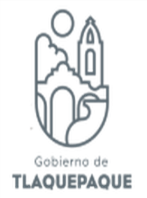 Buenas tardes a todas y todos en mi carácter de Regidor Presidente de la Comisión que nos ocupa les doy la bienvenida a la Décima Primera Sesión Ordinaria de la Comisión Edilicia de Promoción Económica, así como al personal de la secretaria del Ayuntamiento y el personal de la Dirección de Transparencia que nos acompañan. Me permito para dar inicio  a esta sesión correspondiente a la fecha de hoy 16 (dieciséis) de noviembre del año 2022 (dos mil veintidós), estando debidamente constituidos en el Salón de Sesiones del Pleno ubicada en calle Independencia número 58 (cincuenta y ocho) en la colonia Centro perteneciente a la  Municipalidad de San Pedro Tlaquepaque, Jalisco; de conformidad y con fundamento en los arábigos 115 de nuestra Carta Magna en sus fracciones I  y II, así como el numeral 27 y 49 en su fracción II de la Ley de Gobierno y de la Administración Pública Municipal del Estado de Jalisco y en los artículos 73, 76, 77, 84, 108 del Reglamento de Gobierno y de la Administración Pública del Ayuntamiento Constitucional de San Pedro Tlaquepaque, Jalisco, vigente y aplicable.Como PRIMER PUNTO del orden del día me permito verificar que exista quórum legal para sesionar mediante el pase de lista de asistencia:Presidenta Municipal Vocal Mirna Citlalli Amaya de Luna---------------------------( )Regidora Vocal Maria Patricia Meza Núñez----------------------------------- (presente)Regidora Vocal Alma Dolores Hurtado Castillo-------------------------------(presente)Regidor Vocal José Roberto García Castillo-----------------------------------(presente)Y él de la voz Regidor Braulio Ernesto García Pérez-------------------------(presente)Una vez constatada y nombrada la lista de asistencia doy cuenta que nos encontramos 4(cuatro) de los 5(cinco) integrantes de esta Comisión existiendo quórum para sesionar, mencionando que todos los acuerdos que se tomen aquí tendrán validez legal-------------------------------------------------------------------------------------------------------------------------------------------------------------------------------------------------------------------------------Informarles que mediante oficio número DGCJ 423/2022, se solicitó justificar la inasistencia de la Presidenta Municipal, toda vez que por motivos de agenda no le será posible asistir  a la presente sesión por lo que mediante votación económica solicito si están de acuerdo en justificar su inasistencia, favor de levantar su mano-----------------------------------APROBADO POR  MAYORIA--------------------------------------------------------------------------------------------------------------------------------------------------Conforme a lo establecido en el arábigo 90 del Reglamento de Gobierno y de la Administración Pública del Ayuntamiento Constitucional de San Pedro Tlaquepaque; siendo las 13(trece) horas con 05 (cinco) minutos se declara abierta la sesión, por lo que propongo el siguiente orden del día.Primero. -   Lista de asistencia y verificación del quórum legal para sesionar.Segundo. - Lectura y en su caso aprobación del orden del día.Tercero. -  Informes de los programas sociales entregados de número de personas beneficiadas y montos otorgados por parte de la Coordinación General de Desarrollo Económico y Combate a la Desigualdad.Cuarto. -  Asuntos Generales.Quinto. - Clausura de la Sesión.Por lo que en votación económica les pregunto a las y los integrantes de esta Comisión si se aprueba el orden del día, tengan a bien levantar su mano-------------------------------------------------------APROBADO POR MAYORIA-------------------------------------------------------------------------------------------------------------------------------------------- Una vez aprobado el PRIMER PUNTO con el pase de asistencia y el SEGUNDO PUNTO con la lectura y aprobación del mismo pasamos al siguiente punto -------------------------------------------------------------------------------------------------------------------------------------------------------------------A fin de desahogar el TERCER PUNTO del orden del día, les informo que se solicitó a la Coordinación General de Desarrollo Económico y Combate a la Desigualdad un informe donde se nos indican los apoyos que se entregaron a la ciudadanía a las personas que están inscritas en los diferentes apoyos que entrega la Coordinación, hace un momento les hicieron entrega de la información, ahí viene las personas beneficiadas, viene la cantidad que se entregó en su totalidad, nada más cabe mencionar que por ejemplo en el número del programa “Hecho a mano con Amor” sabemos que aquí se marca la cantidad total, mas no cuanto se les entrega a cada persona porque varía de acuerdo al proyecto, ya en algún punto en particular si Ustedes tienen alguna duda le podemos hacer llegar al Coordinador; también en el programa de becas de “Estancias Infantiles” se les da su apoyo de de $1,600.00 pesos M/N este también tiene una variación porque hay padres y madres de familia que tienen de 1(uno), 2(dos) y 3(tres) hijos, hijas inscritos por lo tanto es mayor, incluso el día de ayer hicimos entrega del cheque y en el de “Empleo en tu colonia” se paga $180.00 pesos M/N al día y se labora de lunes a viernes--------------------------------------------------------------------------------------------------¿Tienen algún punto que tratar o alguna duda respecto al tema?----No------De todas formas les dejo la información escrita por si posteriormente sale algo ya estamos al pendiente---------------------------------------------------------------------------------------------------------------------------------------------------------------------------------------------------------------Para continuar, como CUARTO PUNTO del orden del día asuntos generales, me permito preguntarles a las y los integrantes de esta Comisión si tienen ¿algún asunto que tratar? Adelante regidora Paty---------------------------------------------------------------------------------------------------------------------------------------------------------------------HACE USO DE LA VOZ LA REGIDORA MARIA PATRICIA MEZA NÚÑEZ: Felicidades; este proyecto en el que todos trabajan  y tú como buen regidor que participan tanto en eso, es un apoyo tanto muy, muy grande tanto para las mamás, los hijos, los emprendedores es un apoyo muy digno para ellos y que se le admira al Ayuntamiento gracias a nuestra Presidenta, gracias a nuestra Expresidenta, que gracias a ellas se levantó estos programas y que siguen vigentes y ojala que sigan en aumento; en ora buena y que todo siga excelente---------------------------------------------------------------------------------------------------------------------------------------------------------------------------HACE USO DE LA VOZ EL REGIDOR BRAULIO ERNESTO GARCIA PÉREZ: Gracias regidora Paty, ¿Alguien más quiere hacer uso de la voz? ------No---------------------------------------------------------------------------------------------------------------------------A fin de desahogar el QUINTO PUNTO DEL DIA del orden del día y no habiendo más asuntos que tratar se da por concluida esta Sesión siendo las 13(trece) horas con 10 (diez) minutos del día miércoles 16 (dieciséis) de noviembre del año 2022(dos mil veintidós). ----------------------------------------------------------------------------------------------------------------------------------------------------------------------------------------------------------------------------------------------------------------------------------------------------------Muchas gracias por su asistencia compañeras y compañeros.ATENTAMENTE:SAN PEDRO TLAQUEPAQUE, JALISCO., NOVIEMBRE DEL 2022._____________________________________REGIDOR BRAULIO ERNESTO GARCIA PÉREZPresidente de la Comisión Edilicia de Promoción Económica___________________________________PRESIDENTA MUNICIPAL MIRNA CITALLI AMAYA DE LUNA         Vocal de la Comisión Edilicia de Promoción Económica                              ___________________________________                            REGIDORA MARIA PATRICIA MEZA NUÑEZ                              Vocal de la Comisión Edilicia de Promoción Económica                          ___________________________________                            REGIDORA ALMA DOLORES HURTADO CASTILLO                            Vocal de la Comisión Edilicia de Promoción Económica                          ____________________________________                                  REGIDOR JOSÉ ROBERTO GARCÍA CASTILLO                                  Vocal de la Comisión Edilicia de Promoción Económica